JE PRESENTE  MA COLLECTION COMME DANS UN MUSEE1-je crée ma couleur…. Je mélange deux couleurs	+	=2- je choisis un outil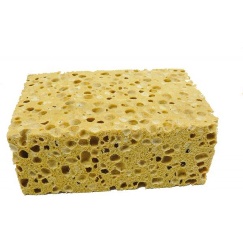 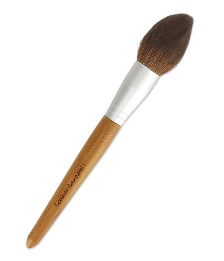 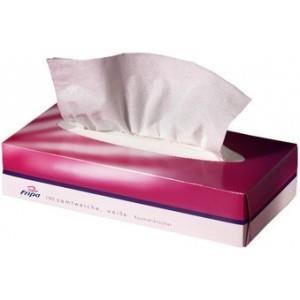 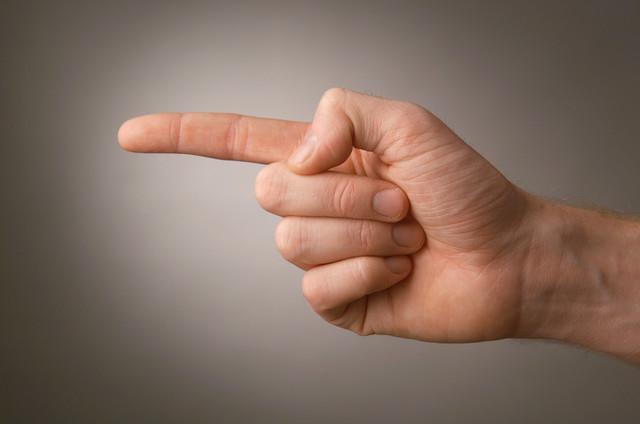 3- je peins mon morceau de carton avec la couleur que j’ai créèe et  lorsqu’il est  sec, j’y dispose ma collection.4- je prépare mon etiquette en collant la date et mon prénom, je la dispose sur mon carton avec ma collection.Collection de  5 objetsRéalisée  le …… Février 2017Par ……………..